Obecně závazná vyhláška obce Nový Vestec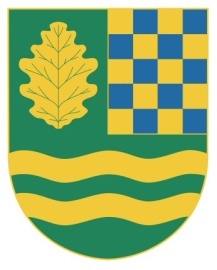 číslo 3/2015,o stanovení systému shromažďování, sběru, přepravy, třídění, využívání a odstraňování komunálních odpadů vznikajících na území obce Nový VestecZastupitelstvo obce Nový Vestec se na svém zasedání dne 21.12.2015  usnesením č. 4/8/2015 usneslo vydat na základě § 17 odst. 2 zákona č. 185/2001 Sb., o odpadech a o změně některých dalších zákonů, ve znění pozdějších předpisů (dále jen „zákon o odpadech“), a v souladu s § 10 písm. d) a § 84 odst. 2 písm. h) zákona č. 128/2000 Sb., o obcích (obecní zřízení), ve znění pozdějších předpisů (dále jen „zákon o obcích“), tuto obecně závaznou vyhlášku:Čl. 1Úvodní ustanoveníTato obecně závazná vyhláška (dále jen „vyhláška“) stanovuje systém shromažďování, sběru, přepravy, třídění, využívání a odstraňování komunálních odpadů vznikajících na území obce Nový Vestec. Čl. 2Třídění komunálního odpaduKomunální odpad se třídí na složky:Biologické odpady rostlinného původu,Papír,Plasty včetně PET lahví,Sklo,Kovy,Nebezpečné odpady,Objemný odpad,Směsný komunální odpad.Směsným komunálním odpadem se rozumí zbylý komunální odpad po stanoveném vytřídění podle odstavce 1 písm. a), b), c), d), e), f) a g).Čl. 3Shromažďování tříděného odpaduTříděný odpad je shromažďován do zvláštních sběrných nádob.Zvláštní sběrné nádoby jsou umístěny vedle budovy obecního úřadu. Zvláštní sběrné nádoby jsou barevně odlišeny a označeny příslušnými nápisy:Biologické odpady, barva hnědáPapír, barva modrá,Plasty, PET lahve, barva žlutá,Sklo, barva zelená,Kovy, barva černá,Do zvláštních sběrných nádob je zakázáno ukládat jiné složky komunálních odpadů, než pro které jsou určeny.Čl. 4Sběr a svoz nebezpečných složek komunálního odpaduSběr a svoz nebezpečných složek komunálního odpadu je zajišťován minimálně dvakrát ročně v předem vyhlášených termínech před budovou obecního úřadu. Informace o sběru jsou zveřejňovány na úřední desce obecního úřadu, na internetu www.obecnovyvestec.cz.	Shromažďování nebezpečných složek komunálního odpadu podléhá požadavkům stanoveným v čl. 3 odst. 4.Čl. 5Sběr a svoz objemného odpaduObjemný odpad je takový odpad, který vzhledem ke svým rozměrům nemůže být umístěn do sběrných nádob.Sběr a svoz objemného odpadu je zajišťován minimálně dvakrát ročně v předem vyhlášených termínech před budovou obecního úřadu. Informace o sběru jsou zveřejňovány na úřední desce obecního úřadu, na internetu www.obecnovyvestec.cz.	Čl. 6Shromažďování směsného komunálního odpadu Směsný komunální odpad se shromažďuje do sběrných nádob. Pro účely této vyhlášky se sběrnými nádobami rozumějí:typizované sběrné nádoby popelnice o objemu 120l a 240l  určené ke shromažďování směsného komunálního odpadu,odpadkové koše, které jsou umístěny na veřejných prostranstvích v obci, sloužící pro odkládání drobného směsného komunálního odpadu.Stanoviště sběrných nádob je místo, kde jsou sběrné nádoby trvale nebo přechodně umístěny za účelem dalšího nakládání se směsným komunálním odpadem oprávněnou osobou. Stanoviště sběrných nádob jsou individuální nebo společná pro více uživatelů.Čl. 7Nakládání se stavebním odpademStavebním odpadem se rozumí stavební a demoliční odpad. Stavební odpad není odpadem komunálním.Stavební odpad lze použít, předat či odstranit pouze zákonem stanoveným způsobem.Čl. 8Závěrečná ustanoveníNabytím účinnosti této vyhlášky se zrušuje Obecně závazná vyhláška obce 
č. 3/2011, o stanovení systému shromažďování, sběru, přepravy, třídění, využívání a odstraňování komunálních odpadů vznikajících na území obce Nový Vestec. Tato vyhláška nabývá účinnosti dnem 1.1.2016.            Podpis                                                                                               Podpis    Renáta Hájková							          Martin Šubrt      místostarosta                                                                                         starosta 			                	  kulaté razítkoVyvěšeno na úřední desce obecního úřadu dne: 	22. 12. 2015Sejmuto z úřední desky obecního úřadu dne: 	21.1.2016